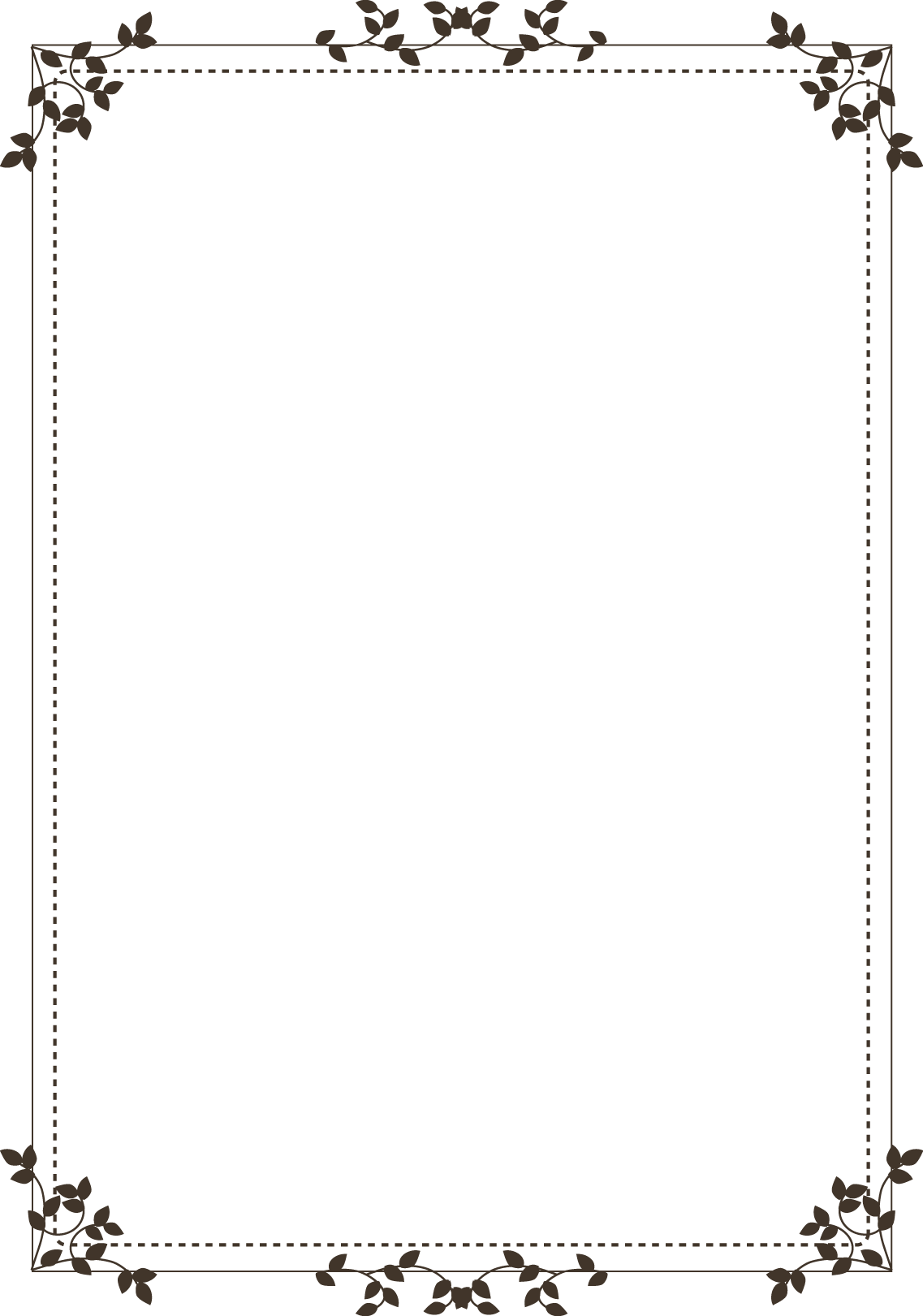 　　　平成３０年２月７日（水）１８：３０～２０：００　（受付開始　１８：００～）　　　演題：文化の下剋上～利休と戦国武将～ 　　　講師：生形　貴重　氏（千里金蘭大学　名誉教授）　　　　 ◆　　　　　　　　　　　　　　　　　　　　　　　　　　　　　　　　　　　　　 ◆住　所　〒　　　　―　　　　　　　　◆電話番号　　　　　　　　　　　　　　◆ＦＡＸ　　　　　　　　　　　　　　　　　　◆E-Mail（PCのみ）　　　　　　　　　　　　　　　　　　　　　　　　　　　　　　　※パソコンのE-Mailでの案内をご希望の場合、ご記入ください。◆通信欄　　　　　　　　　　　　　　　　　　　　　　　　　　　　　　　　　　　　　＊ご提供いただいた個人情報は、ご本人様の同意なく第三者に提供することはありません。＊先着順に申込を受け付け、受講可否に関わらずご連絡いたします。＊今後、大阪大学経済学部オープン・ファカルティー・センターからのお知らせがご不要な方は、お手数ですがご一報願います。　